Publicado en Madrid el 08/06/2020 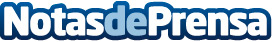 El vicepresidente del CME presidirá el nuevo comité para la reactivación económica del IIEEl vicepresidente del Clúster Marítimo Español traslada importantes iniciativas a Su Majestad el Rey como la marca "España es Ingenio", durante la videoconferencia con el Instituto de la Ingeniería de EspañaDatos de contacto:JoséHenríquez628269082Nota de prensa publicada en: https://www.notasdeprensa.es/el-vicepresidente-del-cme-presidira-el-nuevo Categorias: Nacional Otros Servicios Sector Marítimo http://www.notasdeprensa.es